2016年3月19日福建事业单位《综合基础知识》联考卷参考解析第一部分　公共基础知识1．　C　[解析] 党的十八届三中全会以来，中央提出“精准扶贫”的理念，提出“精准扶贫”是中共打好扶贫攻坚战，以确保实现全面建设小康社会目标的重大决策部署。故本题选C。2．　D　[解析] 2016年3月5日在北京人民大会堂召开的第十二届全国人民代表大会第四次会议上，国务院总理李克强作政府工作报告时提出，大力推行“互联网＋政务服务”，实现部门间数据共享，让居民和企业少跑腿、好办事、不添堵。简除烦苛，禁察非法，使人民群众有更平等的机会和更大的创造空间。故本题选D。3．　C　[解析] 根据题干围绕“总目标”谋篇布局，即表示这是一个整体的、全局的思想观念。A、B、D三项都没有体现出整体、全局的思想观念。故本题选C。4．　A　[解析] 题干中关键词，一个是“当下”，一个是“未来”，说明加强城市规划建设管理要坚持主客观具体的历史的统一。题干并未提及B、C、D三项。故本题选A。5．　C　[解析] 根据题干可得出，“工匠精神”是指对产品质量和精细化程度要求更高。“工匠精神”本指工匠们对细节有很高要求，对自己的产品精雕细琢，追求更完美的精神理念。A项指事情能否成功取决于人是否努力去做，不符合“工匠精神”，排除。B项指对事物熟练，不符合“工匠精神”，排除。C项指(学术、技术、作品、产品等)好了还求更好，符合“工匠精神”。D项形容运用自如，不符合“工匠精神”。故本题选C。6．　A　[解析] 题干从微信抢红包入手，一方面微信抢红包为拉近亲情增添了新的沟通方式，一方面抢微信红包的同时却把最亲近的父母晾在了一边，表现了微信抢红包的两面性。B、C、D三项皆没有体现事物的两面性，只有A项符合。故本题选A。7．　A　[解析] 题干的关键部分在“鱼水关系”和“舟水关系”上，这两种关系都是互依互存的关系，鱼和舟都是离不开水的，也就是说党员干部要紧紧依靠广大人民群众，两者绝不是矛盾关系。故本题选A。8．　D　[解析] A项，商品的价格由价值来决定，供求关系只是影响价格，说法错误。B项，市场主导定价，政府只在必要时进行调控，说法错误。C项，当市场自身不能很好地发挥作用时，需要国家进行宏观调控来干预市场经济的运行，说法错误。D项说法正确。故本题选D。9．　B　[解析] 根据题干，“国外产品受追捧，并非简单的崇洋媚外心理，而是反映了生活水平提高后人们对消费产品质量的重视”，说明国内企业应提高产品质量以满足市场需求。故本题选B。10. B　[解析] 纸币是指代替金属货币进行流通，由国家发行并强制使用的货币符号，不是由商业银行发行的。纸币不是货币，但可以执行货币的部分职能：流通手段和支付手段，部分国家的纸币还可以执行世界货币职能(如美元、欧元等)。人民币是我国的法定货币，由中华人民共和国授权中国人民银行发行。国家可以决定发行的纸币面额，但不可以任意发行纸币，纸币的发行量必须以流通中所需要的货币量为限度。因此，说法正确的只有②③。故本题选B。11. C　[解析] 根据国务院《关于化解产能严重过剩矛盾的指导意见》，化解过剩产能应该：(1)坚决遏制产能盲目扩张；(2)清理整顿建成违规产能；(3)淘汰和退出落后产能；(4)调整优化产业结构；(5)努力开拓国内市场需求；(6)积极拓展对外发展空间；(7)增强企业创新驱动发展动力；(8)建立长效机制。A项，不应以政府为主导，而是以市场为主。B项应是生产对消费起决定作用，消费反作用于生产。D项，转移国内过剩产能并不能从根本上化解过剩产能。故本题选C。12. B　[解析] 根据题干可知，题中并未表现生产，且正确表述是，生产决定消费，消费反作用于生产，因此可排除A、C两项。D项，题干中既未表现消费观念也未表现消费心理，故排除。题干中，消费需求的改变正是因为经济水平的提高使得收入提高，从而有更多的资金去支持消费，B项表述与此相符。故本题选B。13. A　[解析] 题干已经说明，过高的税收会影响经济发展，制约财政收入的增长，A项的说法错误。B、C、D三项表述都是正确的。故本题选A。14. D　[解析] 根据题干表述，推进农业信息现代化是要推动经济发展，那么应该是加快城乡一体化进程，而不是放缓，D项说法错误。A、B、C三项的表述都是正确的。故本题选D。15. A　[解析] 根据“绿水青山”可知，“相关权利”是指环境权。而且我国的根本大法是《宪法》，《宪法》第42条规定了劳动权，第43条规定了休息权，第46条规定了受教育权，唯独没有规定环境权。故本题选A。16. D　[解析] 我国的司法机关有人民法院和人民检察院，其中人民法院是审判机关，行使审判职能，人民检察院是法律监督机关，行使检察权。公安机关是国家的治安保卫机关，属国家行政机关系统，是各级人民政府的组成部分同，但在担负刑事案件的侦查任务时，也属于司法机关。D项表述错误。故本题选D。17. A　[解析] 根据我国《行政诉讼法》第6条规定：“人民法院审理行政案件，对行政行为是否合法进行审查。”故本题选A。18. A　[解析] 根据我国《行政复议法》第14条规定：“对国务院部门或者省、自治区、直辖市人民政府的具体行政行为不服的，向作出该具体行政行为的国务院部门或者省、自治区、直辖市人民政府申请行政复议。对行政复议决定不服的，可以向人民法院提起行政诉讼；也可以向国务院申请裁决，国务院依照本法的规定作出最终裁决。”故对福建省政府作出的具体行政行为不服的，可向福建省政府申请行政复议；对复议决定不服的，有两种选择，一种是提起行政诉讼，一种是向国务院申请裁决，只有A项符合。故本题选A。19. C　[解析] 根据题干可知，张某损失了1万元，王先生得利1万元，但王先生的这1万元是因为张某账号写错而得利的，且没有合法根据。这在法律上被称为不当得利。不当得利的成立要件有：(1)一方取得财产利益；(2)一方受有损失；(3)取得利益与所受损失间有因果关系；(4)没有法律上的根据。《民法通则》第92条规定：“没有合法根据，取得不当利益，造成他人损失的，应当将取得的不当利益返还受损失的人。”A项，意外事件在民法上是指合同双方在履行中产生不可预见的事件导致合同无法进行等情况。B项，无因管理是指一方主动管理他人事务或为他人提供服务的法律事实。D项，善意取得是指无权处分人将其财物(动产或者不动产)转让给第三人，如受让人在取得该财物时系出于善意，则受让人取得该物的所有权，原权利人丧失所有权。只有C项符合题干表述。故本题选C。20. B　[解析] 我国《宪法》第37条规定：中华人民共和国公民的人身自由不受侵犯。题干中医院扣留王某家属的做法，侵犯了王某家属的人身自由，并不是侵犯人格尊严和生命健康权。故本题选B。21. B　[解析] 《刑法》第269条规定：犯盗窃、诈骗、抢夺罪，为窝藏赃物、抗拒抓捕或者毁灭罪证而当场使用暴力或者以暴力相威胁的，依照本法第263条的规定定罪处罚。李某盗窃后使用暴力抗拒抓捕，该行为已经由盗窃转化为抢劫，构成抢劫罪，应当根据《刑法》第263条定罪量刑。《刑法》第263条规定：以暴力、胁迫或者其他方法抢劫公私财物的，处三年以上十年以下有期徒刑，并处罚金；有下列情形之一的，处十年以上有期徒刑、无期徒刑或者死刑，并处罚金或者没收财产：(1)入户抢劫的；(2)在公共交通工具上抢劫的……故本题选B。22. D　[解析] “参与式预算”做法有利于提高政府部门预算编制和预算执行的科学性和透明度，实现群众对政府部门预算的参与和监督，是由“为民做主”到“让民做主”转变的有益尝试。故本题选D。A项的“所有公民”，B项的“直接行使”，C项的“根除”说法均有误。23. C　[解析] 公立养老院床位有限，住不上，私立养老院价格昂贵，住不起，要解决我国养老问题，需要政府通过政策优惠和扶持，吸引社会各主体投入到养老服务业中去，不断推进养老保险事业发展。A项“必须购买商业养老保险”、B项“彻底消除”、D项“统一承担”都不利于养老保险业的全面、健康发展。故本题选C。24. B　[解析] 政务微信的开通，可以拓展新的用户人群，提高政务信息受众面，进而提升政府公信力和政务信息的辐射力。故本题选B。25. B　[解析] 政府主要承担经济调节、市场监管、公共服务、社会管理这四大职能，其中市场监管职能主要指对商品的生产和销售进行监管，一般由技术监督部门和工商管理部门执行。“吊销该家餐馆的营业执照、并予以行政处罚”属于政府的市场监管职能。故本题选B。26. D　[解析] 该系统的运用改变了过去以事后结果跟踪追溯为主的监控方式，对执法风险和廉政风险实施“遇险预警、触险拦截、生险追责”的全程动态防控，从而构筑起一道执法风险和廉政风险防控的铜墙铁壁，增强了监督政府权力运行的规范性。故本题选D。27. D　[解析] A项，青蒿素具有抗疟、退虚热、清热解毒的作用，正确。B项，近年来发现青蒿素及其衍生物具有明显的抗肿瘤活性，正确。C项，屠呦呦最先重点研究青蒿素对自身免疫性疾病的治疗，正确。D项，青蒿素类药对胚胎有较高的选择性毒性，较低剂量即可使胚胎死亡而导致流产，有可能被开发为人工流产药物，错误。故本题选D。28. B　[解析] 重视家风建设是因为家庭文化对人的交往形式和交往方式具有重要影响，其影响具有潜移默化的特点。C项的“决定”一词说法不恰当。故本题选B。29. B　[解析] 公文标题的三要素，即发文机关名称、发文事由、文种，A项无文种；C项“请示和报告”不能连用；D项“意见和函”不能连用。故本题选B。30. B　[解析] “很多人说，福建是‘有福之地’、‘福’字当头，但我说，‘福’来自‘建’，是‘建’出来的！没有‘建’，难得‘福’。”2016年3月7日上午，李克强参加十二届全国人大四次会议福建代表团全体会议时妙解“福建”二字。故本题选B。第二部分　言语理解与表达31. D　[解析] 第一空，“生发”“绽放”与后文的“消费”搭配不当，排除B、C两项。“能力”是指完成一项目标或者任务所体现出来的素质，“潜力”是指潜在的能力和力量，三四线城市消费水平相对较低，存在巨大的潜在力量，用“潜力”更为恰当，排除A项。故本题选D。32. C　[解析] 第一空，被誉为白酒产业的“火炬手”，搭配不当，排除B项。第四空，见证白酒历史的“火炬手”或“奠基者”，显然搭配不当，排除A、D项。况且只有“活化石”可以作为历史的见证。故本题选C。33. B　[解析] “妖冶”意思是艳丽而不正派；“戕害”意思是严重损坏；“狂躁”意思是非常焦躁，不沉着；“萎靡”意思是精神不振，意志消沉；“怠惰”意思是懒惰。先看第二空，“绚丽一经浮华而奢侈”不可能转化为“戕害”或“怠惰”，排除A、D项。再看第三空，“欢乐一经失控而无度”也不会带来“怠惰”，排除C项。将B项词语代入，语意明确，语句通顺。故本题选B。34. C　[解析] A项，按部就班指照章办事，依次进行，不越轨，不逾格，使用恰当。B项，穷原竟委比喻深入探求事物的始末，使用恰当。C项，南辕北辙比喻行动和目的正好相反，“读书之乐与懒于思考的人”不涉及行动和目的，使用不恰当。D项，文过饰非指用漂亮的言词掩饰自己的过失和错误，使用恰当。故本题选C。35. C　[解析] A项，“嘉宾的礼品”与“他”之间存在歧义，到底是“嘉宾的礼品赠送给他”还是“灯笼作为礼品赠送给嘉宾”。B项，可以理解为“背着总经理和副总经理两人”或“背着总经理，和副总经理一起”，存在歧义。C项，意思明确、无歧义。D项，可以理解为“几个学校的领导”或“一个学校的几个领导”，存在歧义。故本题选C。36. A　[解析] 文段主要说的是医德的加剧恶化给老百姓带来的不利境遇，接下来应该说明的是在医疗改革中要重视矫正这种畸形的行医观。B项，文段第二句已经进行了论述。C项，文段第一句的同义句。D项，文段并未涉及“推销药品”，为无关选项。故本题选A。37. B　[解析] 文段前两句主要说的是欧盟老龄化严重及给欧盟带来的挑战，第三句指出在应对老龄化挑战的同时也会成为欧盟发展新的机遇，B项是对文段的正确理解。A、C、D项是对文段的片面理解。故本题选B。38. A　[解析] 文段主要说的是地下煤气若全部燃烧完全将会对气候造成恶劣的影响。A项为文段意在说明的内容。B、C项是对文段的片面理解，D项为无关选项。故本题选A。39. A　[解析] 文段主要说的天文学家新发现类似太阳系“家族”的行星系，接着介绍该行星系的行星数量、结构及公转周期，A项即为文段旨在说明的内容。故本题选A。40. A　[解析] A项，由文段“今后几十年数亿农民进城，将制造巨大的市场需求”可知，农村人口进城会制造巨大的社会需求，两者互为因果关系。B项，农村人口进城是扩大中国市场需求的途径之一，而不是“唯一”，排除。C项，文段只说明“第三产业比重低，国内市场需求不足，成为制约经济增长的结构性矛盾”，并不能推知“增加第三产业的比重对于城市发展是必不可少的”，排除。D项，“第三产业的发展为农民工提供了更多的就业机会”，由文段无从得知，排除。故本题选A。41. D　[解析] 文段首先说科罗拉多州长山的一棵大树被闪电多次击中都能幸存，接着通过转折词“但是”阐明重点，这棵大树最终在一小队甲虫持续不断地攻击下，永远倒在了地上，即D项表述的内容，D项正确。A项的“解决问题”、B项的“物竞天择”文中皆没有提到，属无中生有；C项内容是文段前面所提的背景，并非文段重点。故本题选D。42. B　[解析] 文段最后一句话的意思是：没有证据支持东亚地区的近视率远远高于其他地区与遗传变异有关。A项曲解文意，“没有证据支持”上述论点，而不是否定其不会，错误；B项“有可能”的说法符合“没有证据支持这一论点”，正确；C项与文段表述矛盾，错误；D项，文中说的是对40多项研究进行详查，但这40多项研究讨论了什么问题，文中并未提及，错误。故本题选B。43. D　[解析] A项无中生有，文段中并没有说明批评家对美国艾滋文学采取什么研究方法。B、C两项说法片面，“不满情绪”对应文段中的“或分析其愤怒情绪”，“精神启示”对应文段中的“或强调其精神启示”，说法不准确，错误。D项，“贯穿其中的一条主要脉络是作品中的‘他者’话语”，即“他者”话语是美国艾滋文学研究的重点，D项可以推出。故本题选D。44. B　[解析] 文段首先说明生吃西红柿不利于番茄红素的吸收，继而阐明西红柿经过加热和油脂烹饪后才更有利于番茄红素发挥健康功效，但不宜高温加热时间过长。A项与文段观点相悖，错误；B项符合文段观点，正确；C项“最高摄入量”文段中并没有提到；D项与文段观点相悖，错误。故本题选B。45. B　[解析] A项，文段只说“中式大片发展战略在赢得社会公众方面成效显著”，并不等同于“均能获得高票房”，错误；B项，文段中说“中式大片已渐渐摸索出一条主旋律片、艺术片和商业片三型互渗的电影美学道路”，正确；C项，文段说明了“扭转了《泰坦尼克号》以来唯外国大片是从……等不利局面”，错误；D项，艺术片对重树本国文化产业的自信心的作用，文中并未提及，错误。故本题选B。46. C　[解析] 文段的三个例子都在说明公司的选择策略与其他公司不同，即公司“策略的差异化”，故C项正确。A、B、D三项均只是文段的某一方面，但不是重点。47. B　[解析] 文段主要说的是有5个基因可以决定人的相貌，未来可能通过基因就能推断人的脸型。换言之，即“人与人之间的相貌差异是由基因决定的”，B项正确。A项无中生有，文段并没有解释“5个基因是如何决定人的相貌的”。C项曲解文意，文段说的是人们在未来有可能根据DNA绘制肖像，而不是“已经能够”。D项，文段说的是“其中3个基因与颅面部的发育和疾病有关”，而不是“5个”。故本题选B。48. B　[解析] 文段主要说的是“玛雅预言”让我们思考。A项错误，“‘玛雅预言’让我们对地球的命运充满了猜想”，而非“自己”；B项是对文段主旨的合理延伸，正确；C项与文段主旨相悖，错误；D项无中生有，“导致地球环境恶化”在文段中并没有提及，错误。49. D　[解析] 文段前半部分阐明大多数哺乳动物靠声带发声，继而通过转折词“而”引出文段强调的重点，即以蓝鲸为代表的鲸目动物没有类似声带的生理构造，同义替换，D项正确。A、B两项均只是文段前半部分的铺垫，并非文段重在强调的内容，错误；C项无中生有，“高级神秘”在文段中并没有提及。故本题选D。50. D　[解析] 文段主要说的是雅典的现代发展与古迹完美融合，同义替换，D项正确。A项并非文段主要说明的内容，错误。B项曲解文意，错误。C项只是文段举的一个例子，并非文段重点，错误。故本题选D。51. A　[解析] 文段整体都在说微营销的便利性，A项正确。B项“流行性”只在文段结尾提到，并非文段主要说明的内容，错误。C、D两项只是文段论述的一个方面，同样不是文段主要说明的内容，错误。故本题选A。52. B　[解析] A项曲解文意，文段说的是谷歌无人驾驶汽车需要司机随时处理紧急情况，而不是“汽车上有司机应对紧急情况”，错误。要研制出真正的全自动无人驾驶汽车，还有很多的科技难题需要攻关，B项是合理推断，正确；C项错误，无需人为干预的全自动驾驶汽车是未来的构想，现在还没有制造出来；D项，全自动无人驾驶汽车没有方向盘等装置，当然也不能说通过控制它们进行驾驶，错误。故本题选B。53. C　[解析] 文段主要说的是“名校集团化”“名校办分校”的发展模式是目前提升“薄弱校”教学质量的一种方式，同义替换，C项正确。A项“实现教育均衡和教育公平”在文段中并未提及，错误。B项“具体模式”并非文段重点，错误。D项“抢占优质教育市场”文段中并未提及，错误。故本题选C。54. A　[解析] 文段主要说的是“回家过年”的由来，A项正确。B项“春运”不等于“回家过年”，错误。C项“何时开始过年”在文段中并没有说明，错误。D项，“年”字的来源不是文段的重点内容，错误。故本题选A。55. C　[解析] 文段主要说的是要“进一步加强和完善基层社会管理和服务体系”，C项正确。A、B、D三项均只是文段论述的一些措施，说法片面。故本题选C。第三部分　判断推理一、图形推理56. D　[解析] 本题考查图形中不同元素的异同问题。观察四个图形，可以看到A、B、C三项中与黑球直接相连的有3个白球，而D项中与黑球直接相连的只有2个白球。故本题选D。57. A　[解析] 本题考查汉字图形中相同元素的递变问题。通过观察题目汉字，可以看出来，第一个汉字有1条横线，第二个汉字有2条横线，第三个汉字有3条横线，第五个汉字有5条横线，所以五个汉字中的横线数目是递增的，即问号处的汉字有4条横线，符合题意的只有A项。故本题选A。58. B　[解析] 本题考查图形旋转。通过观察可以发现，第一组图形和第二组图形中，图形移动的规律是：第一个图形→第二个图形，顺时针旋转90°，被白色区域包围的阴影部分变为白色；第二个图形→第三个图形，顺时针旋转90°，第一次转变成白色的部分变为方格，其他部分中，白色区域和阴影区域互换。依据上述规律，可以得到第三组图形中问号处应为B。故本题选B。59. B　[解析] 通过观察可以看到，第一列中，共10个星且黑星数目为4，白星数目为6，相差2；第二列中，共10个星且黑星数目为6，白星数目为4，也相差2。由此，可推测出图形的规律，即：在同列中，共10个星且黑星数与白星数相差2。符合规律的只有B项。C　[解析] 九宫格内每一行(列)前两个图形中的黑色星数目和为第3个黑色星数目，白色星数目之差为第3个白色星数目。依照此规律，答案选C。注：本道题目出题不严谨，出现两个答案。60. A　[解析] 本题是立体拼合型题目，考查的是对一个立体图形的拆分和重组。针对本题，最直接的做法是将选项中的各个拼块与题目中所给图形加以拼合，发现A项正好能拼接成立方体。观察其他选项，B项右边多出的一块与给定立体图不能拼合，C项缺角的位置与给定图形不对应，D项，左右两边均出现缺口，与给定立体图不能拼合。故本题选A。二、事件排序61. C　[解析] 本题的逻辑顺序应该是“看到一件东西，觉得不错，然后想买，定制产品，快递送货，出现破损，最后获得赔偿”，按照这个逻辑，首先应该是参观工艺品展览，觉得水晶烤瓷相框很好，然后便定制了该产品，快递送货过程中，出现相框破损，最后获得了赔偿。故本题选C。62. D　[解析] 本题介绍的是产业发展的过程。顺序应该是某一产业出现了问题，才决定进行产业调整，引入新的产业。按照“发展→改革”的逻辑，首先是瓷灶业的发展，产品单一化，导致价格的恶性竞争，顺序应该是②－③－⑤；紧接着开始改革，进行产业调整，引入了包装业。故本题选D。63. B　[解析] 先看②和⑤，因为人少地荒，增收缓慢，才决定进行小城镇综合改革试点，两者之间有一定的因果关系，②和⑤相连，且②在⑤前面，排除C、D两项；由于收入提高了，用电量增加，然后才会优化电网建设，①在④的前面，排除A项。故本题选B。64. D　[解析] 先看①和③，由于居民楼年代久远，导致楼体出现问题，所以需要改造，③在①前面，排除C项；再看①和⑤，当决定对楼体进行改造后，政府才会制定并实施“煤改气惠民工程”，①在⑤前面，排除A、B两项。故本题选D。65. A　[解析] 先看②和④，只有在进行市场调研之后，才能选择合适的项目，所以②在④的前面，排除B、C两项；比较A、D两项，针对大学生就业难的问题，建设校园创业实践基地，然后组织指导教师团队，进行市场调研，再选择合适的项目，比先组织指导教师团队，进行市场调研，再建设校园创业实践基地更符合实际，因为学校对解决大学生就业难问题持肯定的态度，建设校园创业实践基地应该是决心实施的。所以A项更符合逻辑。三、类比推理 66. C　[解析] 题干：油门是加速的装置。C项，门锁是防盗的装置，符合题干逻辑关系。A项，杠杆有省力杠杆和费力杠杆之分，排除。B、D两项也均不具备题干逻辑关系。故本题选C。67. C　[解析] 评剧、徽调、秦腔都是戏剧的一种，三者是并列关系。C项中三种都是民俗的一种，也是并列关系，符合题干逻辑关系。A、B、D三项均不具备此种逻辑关系。故本题选C。68. D　[解析] 题干中，山高才显得月亮小，有对照和因果的逻辑关系，D项中，水落下去后，石头冒了出来，同样具有对照和因果的逻辑关系，与题干逻辑关系相符。A、B、C三项均不具有此种逻辑关系。故本题选D。69. B　[解析] 题干《说岳全传》讲的是南宋的事，B项《西游记》讲的是唐朝的事，符合题干对应关系。A项《三侠五义》讲的是宋朝的事，而不是明朝。C项《金瓶梅》讲的是宋朝的事，而不是汉朝。D项，《封神演义》讲的是商周时期的事，而不是夏。故本题选B。70. B　[解析] 题干中三个词是近义词，都是表示团结一致的意思。A项三个词分别表示的是联系沟通、对立的局势、人或动物多。B项三个词是近义词，表示的都是同心协力，共同承受。C项三个词分别表示的是胜利、条件达到之后才能成功、留好名声。D项三个词分别表示的是两种方法同时进行、频繁的出现或产生、做事恰到好处。故本题选B。四、定义判断 71. A　[解析] 抽象行政行为实施的对象是自然人、法人等不特定管理对象。B项的丙制药厂，C项的张某，D项的黄某都是特定的管理对象，不符合定义。A项，市人民政府作出的行政行为是针对不特定管理对象，符合定义。故本题选A。72. B　[解析] 扶养的定义要件是：①平辈亲属之间；②经济供养和生活扶助。A项，钟某和孩子并非平辈关系，不符合①，排除；B项，王某玲是王某某的姐姐，属于平辈亲属关系，给其生活费属于经济供养和生活扶助，符合定义；C项，兰某和林某是朋友，并非亲属，不符合①，排除；D项，郭某和其族人并非平辈亲属，不符合①，排除。故本题选B。73. C　[解析] 邻避效应的定义要件是：①反对的对象是项目；②反对的主体是项目所在地附近居民或者单位；③反对的原因是担心项目对身体健康、环境质量和资产价值等带来诸多负面影响；④反对的方式是强烈而坚决、有时高度情绪化的集体反对甚至抗争行为。A项，反对的对象和主体属于同一群体，不符合①②，错误；B项，反对的主体是主管部门，不符合②，错误；C项，反对的对象是兴建动车站，反对的主体是项目所在地北部居民，反对原因是担心辐射，属于对身体健康的担心，反对的方式是多次在项目部前打横幅，符合定义要件，正确。D项，反对的原因是价格太高，不符合③，错误。故本题选C。74. C　[解析] 海洋能的定义要件是：以潮汐、波浪、温度差、盐度梯度、海流等形式存在于海洋之中。A项，属于利用温度差，B项，属于利用盐度梯度，D项属于利用潮汐，且三者都是存在于海洋之中的能源，均属于利用海洋能。C项，利用海面上的气流，这种能量没有存在于海洋之中，所以不属于利用海洋能。故本题选C。75. B　[解析] 积极的财政政策的实现途径包括①减税；②增加财政补贴；③扩大财政支出。A项，将契税税率由3%调整到1.5%，属于①减税；C项，增加对石墨烯材料研发及其应用的补贴，属于②增加财政补贴；D项，扩大用于环保工作的支出，属于③扩大财政支出；B项，放松信贷控制，不属于积极的财政政策的实现途径，它属于积极的货币政策。故本题选B。五、逻辑判断76. D　[解析] 根据“不可能P”推出“必然非P”可得，“不可能所有的美国人都会说英语”可以推出“必然有的美国人不会说英语”，D项为正确答案。77. A　[解析] 题干信息为：小王不是大学生，他不会说英语，为假，即C项为假。同时可以得到“小王不是大学生，他会说英语”为真，即A项为真。小王是大学生，他会不会说英语，不能判断真假，即B、D两项不能判断真假。故本题选A。78. B　[解析] 题干的结论为：进工会→参加工作。B项，“只有参加工作的人才能进工会”，说明参加工作是进工会的必要条件，即进工会→参加工作，B项正确。A项是一种不确定的假设，错误。C项，可以翻译为参加工作→进工会，错误。D项，可以翻译为某些参加工作→－进工会，即进工会→－参加工作，错误。故本题选B。79. B　[解析] 题干可以翻译为①－张；②王；③李；④－王。②和④说法矛盾，必为一真一假，由于说真话的只有一人，所以①和③是假的，即⑤张，⑥－李为真。由于捐款的共有两人，陈的情况无法确定，所以②和④哪个为真，也无法确定。根据⑤张，排除A、C两项，根据⑥－李，排除D项。故本题选B。80. C　[解析] 论据：吸毒的中学生人数在逐年下降。论点：吸毒的青少年人数在逐年减少。A项，吸毒的初次年龄与吸毒人数的多少关系不大，为无关选项，排除；B项，近几年各中学都明显加强了毒品危害性的教育，对论据有一定的加强作用，不能质疑调查组的结论，排除；C项，大部分吸毒的青少年都不是中学生，切断了论据与论点之间的联系，从而质疑了调查组的结论，正确。D项，为无关选项，排除。故本题选C。81. D　[解析] 若D项为假，即左撇子突出的创新能力是由教育和环境等后天因素决定的，那么题干中的“突出的创造性是左撇子独特的天然禀赋”便不能成立，它是一种后天培养的才能，而非天然禀赋，故D项是必须的前提。其他三项为假均不影响题干论证的成立。故本题选D。82. C　[解析] 解释对象：该网店着手与商业银行合作，在新开通网上银行业务的人群中开展宣传和促销活动，但是三个月后，效果仍然不理想。A、D两项意思是效果不理想与鲜明特色、特色服务有关，不能解释与新开通网上银行业务的关系，排除。B项意思是开通网上银行的人在减少，而开通网上银行的情况并不能完全说明新开通网上银行的情况，只能作为一个补充说明，不能解释上述结果，排除。C项意思是新开通网上银行的人需要经过一段时间才可能进行网上消费，很好地解释了三个月后，效果仍然不理想这一结果。故本题选C。83. C　[解析] 论据：男孩从小学、中学到大学全面落后于同年龄段的女孩。论点：是家庭和学校不适当的教育方法导致了“男孩危机”现象。A项，母亲和女性教师在现代家庭和学校教育中充当了重要的角色，并不能说明家庭和学校使用了不恰当的教育方法，既不能支持论点，更不能质疑论点，排除。B项，爱运动消耗了男孩大量精力，为无关选项，排除。C项，男孩在心智成熟方面要晚于女孩才是“男孩危机”的原因，属于他因削弱，正确。D项，家庭在很大程度上限制了男孩发散性思维的拓展和冒险性格的养成，加强了论点，排除。故本题选C。84. A　[解析] 论据：副王蛱蝶的外形和黑脉金斑蝶非常相似。论点：副王蛱蝶之所以很少被捕食，是因为它和黑脉金斑蝶在外形上相似。A项，说明副王蛱蝶很少被捕食是因为它本身有毒，直接否定了论点，削弱力度最强，正确。B项，有些动物捕食副王蛱蝶后没有中毒与论点无关，不能质疑论点，排除。C项，为无关选项，排除。D项，蝴蝶具有通过自身的毒性来抵御捕食者的保护机制，与论据、论点都没有必然的联系，为无关选项，排除。故本题选A。85. C　[解析] 题干可翻译为①肖光、李航至少选一个；②肖光→－郑林；③黄青→郑林；④李航或者黄青。A项，不选拔肖光，根据①说明选拔李航，再根据④说明不选拔黄青，A项错误。B项，不选拔李航，根据①说明选拔肖光，再根据②说明不选拔郑林，B项错误。C项，不选拔黄青，根据④说明选拔李航，C项正确。D项，不选拔郑林，根据③说明不选拔黄青，再根据④说明选拔李航，然后根据①说明不选拔肖光，D项错误。故本题选C。第四部分　数量关系一、数字推理86. B　[解析] 相邻两项之和分别为1，8，27，64，？，是一个立方数列，即1＝13，8＝23，27＝33，64＝43，？＝53＝125，所以(　　)＝125－44＝81。故本题选B。87. A　[解析] 每个数都可以拆成一个偶数和一个质数的乘积。0＝0×1，6＝2×3，20＝4×5，42＝6×7，88＝8×11，(　　)＝10×13＝130。故本题选A。88. D　[解析] 前两项之和乘以一个自然数列为第三项。1×(1＋2)＝3，2×(2＋3)＝10，3×(3＋10)＝39，4×(10＋39)＝196。故本题选D。89. D　[解析] 原数列可以改写为，，，，，(　　)。该数列的分子是一个公比为2的等比数列，分母是一个公差为3的等差数列，所以(　　)＝＝＝2。故本题选D。90. B　[解析] 多级等比数列。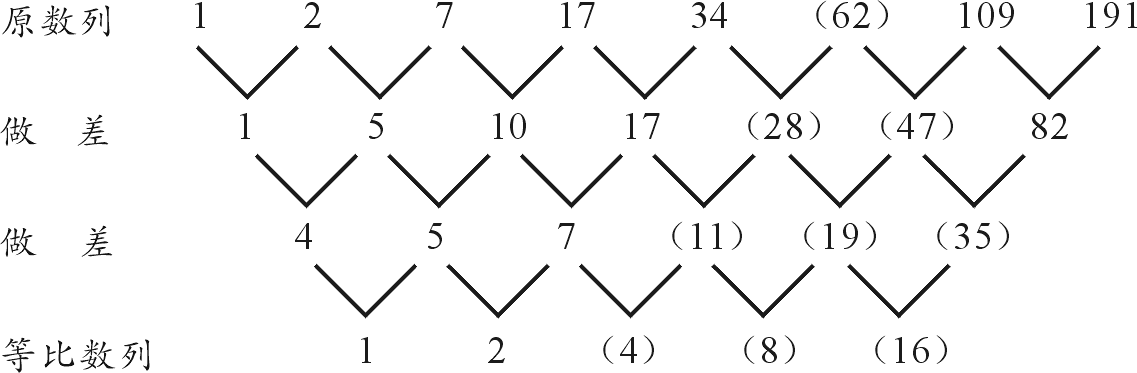 故本题选B。二、数学运算91. B　[解析] ＋＋＋…＋＝2×(－)＋2×(－)＋2×(－)＋…＋2×(－)＝2×(－＋－＋－＋…＋－)＝2×(－)＝1－＝故本题选B。92. C　[解析] 23，24，25，26，27，28……除以7的余数分别为1，2，4，1，2，4……是以1，2，4为周期的余数，从中可以看出23，26，29……除以7的余数为1，所以22001除以7的余数也为1，22002除以7的余数为2，22003除以7的余数为4。20032＝4012009÷7＝573144……1，所以22003与20032的和除以7的余数为5。故本题选C。93. C　[解析] 代入排除法。根据百位上的数字比十位上的数字大1，可以排除A、D两项，根据个位上的数字比十位上的数字的3倍少2，可以排除B项。故本题选C。94. D　[解析] 第1把钥匙实验9次，第2把钥匙实验8次……依次类推，所以至少需要实验9＋8＋7＋6＋5＋4＋3＋2＝44(次)。故本题选D。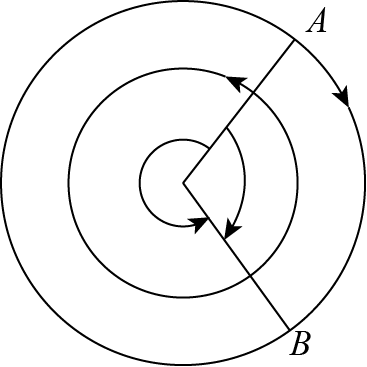 95. B　[解析] 如图所示，假设两架模型飞机第一次相互错过的地点记为A，第二次相互错过的地点记为B，从图中可以看出，它们从第一次相互错过到第二次相错，两架模型飞机旋转的角度和为360°。已知，里面的飞机转一圈需要30秒，即它1秒可以转12°，同理外面的飞机1秒可以转6°，所以所需时间为360÷(12＋6)＝20(秒)。故本题选B。96. B　[解析] 设甲种书的册数为5x，根据乙种书的册数是甲种书的，得到乙种书的册数为3x，由于乙种书每本定价1.5元，所以乙种书的书款为4.5x，又因为甲种书所付的书款是乙种书的2倍，所以甲种书的书款为9x，所以甲种书每本定价为9x÷5x＝1.8(元)。故本题选B。97. C　[解析] 设甲堆有小球x只，乙堆有小球y只。每次移动的结果如下：由题意可得：11x－21y＝22y－10x，即21x＝43y，所以x是43的倍数，四个选项中只有C项是43的倍数。故本题选C。98. C　[解析] 设粗蜡烛的长度为1，细蜡烛的长度为2，则粗蜡烛的燃烧速度为1÷2＝0.5，细蜡烛的燃烧速度为2÷1＝2。设停电时间为t小时，则1－0.5t＝2－2t，解得t＝(小时)。故本题选C。99. B　[解析] 若正六边形纸片内有1个点，则该点与6个顶点可以构成6个三角形，若正六边形纸片内有2个点，则这2个点与6个顶点可以构成8个三角形……以此类推，每增加一个点，即增加2个三角形，所以60个点和6个顶点最多可以构成的三角形为6＋59×2＝6＋118＝124(个)。故本题选B。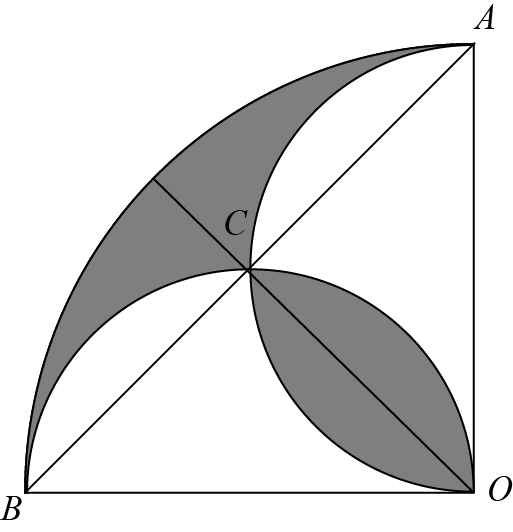 100．A　[解析] 如图，连接A、B两点，根据对称性可知，AB的中点恰好是图中两个阴影部分的交点。根据“在直角三角形中，斜边上的中线等于斜边的一半”可知，AC＝BC＝OC，所以右下角的阴影部分的面积等于弓形BC和弓形AC的面积之和，即所求阴影面积等于弓形AB的面积，即扇形面积减去三角形OAB的面积。S＝×π×22－×2×2＝π－2≈3.14－2＝1.14(平方厘米)。故本题选A。第五部分　资料分析101．D　[解析] 可以从表格中直接读出，2010年，该省规模以上工业企业中国有及国有控股企业和私营企业应交增值税比重分别为48.1%，15.7%。故本题选D。102．C　[解析] 通过图形可以得到，2005年该省国有及国有控股企业单位数占规模以上工业企业单位数的比重为32.8%，2014年该比重为4.7%，32.8%－4.7%＝28.1%，即下降了28.1个百分点。故本题选C。103．C　[解析] 通过读取表格可以看出，国有及国有控股企业的主营业务税金及附加贡献率在2012—2013年，比重下降了6.1%，2013—2014年，比重上升了7.1%；私营企业的主营业务税金及附加贡献率也在2012—2013年，比重上升了4.1%，2013—2014年，比重下降了3.3%。所以国有及国有控股企业、私营企业的主营业务税金及附加贡献率同时在2013年发生了转折。本题选C。104．B　[解析] 给定表格反映了规模以上企业的税收贡献情况，由此可知企业规模、税收是有体现的，C、D两项正确；给定图形反映了该省国有及国有控股企业单位数占全省规模以上企业单位数的比例，体现了企业数量，A项正确；B项，企业利润从资料中没有得到体现。故本题选B。105．C　[解析] 从图形可以看出，2003—2015年间，该省国有及国有控股企业单位数占全省规模以上企业单位数的比例在逐年下降，并没有表现出“国进民退”，A项正确。从表格中可以看出，国有及国有控股企业税收贡献的比重整体呈下降趋势，而私营企业税收贡献的比重则呈上升趋势，也不存在所谓的“国进民退”，B项正确。通过表格可以看出，2003—2013年，该省规模以上私营企业的主营业务税金及附加贡献率持续上升，而2013—2015年却有所下降，C项错误。从表格可知，2003—2015年，该省规模以上私营企业的应交增值税贡献率持续上升，D项正确。故本题选C。106．C　[解析] 根据材料“2015年上半年，网络预约出租车用户规模为9664万人，在使用各种叫车服务软件的用户群体中占比84.8%；网络预约专车用户规模为2165万人，在使用各种叫车服务软件的用户群体中占比19.0%”可以得到，2015年上半年，使用各种叫车服务软件的用户人数为9664÷84.8%或2165÷19.0%，9664÷84.8%≈9664÷≈960×12＝11520(万人)，2165÷19.0%＝216500÷19≈11400(万人)。故本题选C。107．B　[解析] 根据材料“2015年上半年，网络预约出租车用户规模为9664万人，在使用各种叫车服务软件的用户群体中占比84.8%；网络预约专车用户规模为2165万人，在使用各种叫车服务软件的用户群体中占比19.0%。”84.8%＋19.0%＝103.8%＞100%，所以存在同时使用过网络预约出租车和预约专车的用户。假设只存在这两种用户，则同时使用的用户数最少，为9664＋2165－11396＝433(万人)，所以同时使用过网络预约出租车和预约专车的用户至少有433万人。本题选B。108．B　[解析] 北京市专车的数量约为9.5万辆，假设北京市专车平均每辆日均载客量为12人次，则专车日均客流量约为9.5×12＝114(万人次)，由“2015年上半年，北京市公共电汽车日均客流量为1108万人次，地铁日均客流量超过853万人次”可知，公交系统的日均客流量运力为1108＋853＝1961(万人次)，114÷1961×100%>100÷2000＝5%，最接近的是B项。故本题选B。109．B　[解析] 由图形可以看出，在打不到出租车的场景下，网络预约出租车的用户约占84.60%，网络预约专车的用户约占55.10%，84.60%÷55.10%≈80÷50＝1.6倍，与该数值最接近的是B项。故本题选B。110．D　[解析] “网络专车作为出租车市场和公交系统运力的有益补充，在提升出行效率、缓解道路拥挤、减少污染排放以及扩大消费等方面起到了积极的推动作用”，有需求才会有市场，正是用户的出行需要才推动了预约专车市场的发展，A项正确；“专车市场目前已经形成了滴滴一号专车以87.2%的使用率稳居第一，Uber后起直追，神州、易到专车企业凭借各自优势占据部分细分市场的稳定格局”，显然滴滴一号专车占绝对优势，呈现一家独大的局面，B项正确；“2015年上半年，网络预约出租车用户规模为9664万人，在使用各种叫车服务软件的用户群体中占比84.8%”，说明超过一半的用户对网络预约出租车具有较高的依赖性，C项正确；“截止2015年6月，北京市专车的数量约为9.5万辆，而同期北京市出租车的数量约为6.6万辆”，但是出租车和专车的平均每辆日均载客量是未知的，D项错误。故本题选D。次数甲(x)乙(y)第一次x－y2y第二次2x－2y3y－x第三次3x－5y6y－2x第四次6x－10y11y－5x第五次11x－21y22y－10x